Science Curriculum Overview 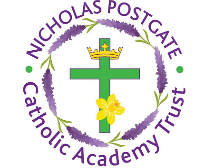 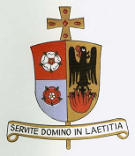 Rights Articles: 1, 12, 13, 15, 17, 23, 28, 29Rights Articles: 1, 12, 13, 15, 17, 23, 28, 29Rights Articles: 1, 12, 13, 15, 17, 23, 28, 29Rights Articles: 1, 12, 13, 15, 17, 23, 28, 29Rights Articles: 1, 12, 13, 15, 17, 23, 28, 29Rights Articles: 1, 12, 13, 15, 17, 23, 28, 29Rights Articles: 1, 12, 13, 15, 17, 23, 28, 29Global Goals: 3, 4, 6, 7, 10, 13, 14, 15Global Goals: 3, 4, 6, 7, 10, 13, 14, 15Global Goals: 3, 4, 6, 7, 10, 13, 14, 15Global Goals: 3, 4, 6, 7, 10, 13, 14, 15Global Goals: 3, 4, 6, 7, 10, 13, 14, 15Global Goals: 3, 4, 6, 7, 10, 13, 14, 15Global Goals: 3, 4, 6, 7, 10, 13, 14, 15Year GroupTopic 1Topic 2Topic 3Topic 4Topic 5Topic 6EYFSAll about meHuman BodyKeeping HealthyShadowsStarsPlantsKeeping Teeth HealthyChanging State (Ice-Water)Floating / sinkingChanging State (Ice-Water)Floating / sinkingElectricity1Working ScientificallyHumansSeasons – Summer to Autumn Working ScientificallyMaterialsSeasons – Autumn to WinterWorking ScientificallyCarnivores, herbivores, omnivoresSeasons – WinterWorking ScientificallyPlantsSeasons – Winter to SpringAnimalsWorking ScientificallyPlantsSeasons – Winter to SpringAnimalsWorking ScientificallySeasons – Spring to SummerYear 1 - Suggested Linked Texts (Reading Across the Curriculum)Year 1 - Suggested Linked Texts (Reading Across the Curriculum)Year 1 - Suggested Linked Texts (Reading Across the Curriculum)Year 1 - Suggested Linked Texts (Reading Across the Curriculum)Year 1 - Suggested Linked Texts (Reading Across the Curriculum)Year 1 - Suggested Linked Texts (Reading Across the Curriculum)Year 1 - Suggested Linked Texts (Reading Across the Curriculum)Tree: Seasons Come, Seasons Go(Patricia Hegarty and Britta Teckentrup)One Year with Kipper(Mick Inkpen)After the Storm(Nick Butterworth)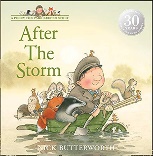 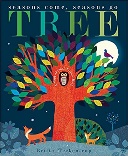 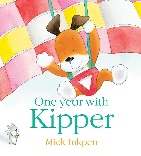 The Great Paper Caper(Oliver Jeffers)Who Sank the Boat(Pamela Allen)The Story of Cinderella(Walt Disney)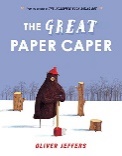 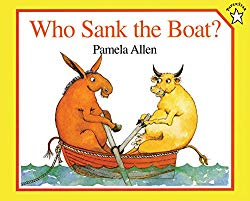 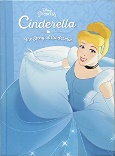 RSPB: My First Book of Garden Birds(Mike Unwin and Sarah Whittley)Snail Trail(Ruth Brown)Superworm(Julia Donaldson & Axel Scheffler)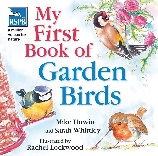 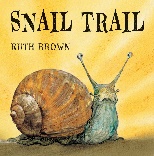 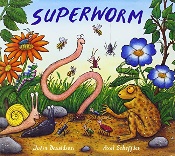 A Little Guide to Wild Flowers(Charlotte Voake)The Things That I LOVE about TREES(Chris Butterworth)Harry’s Hazelnut(Ruth Parsons)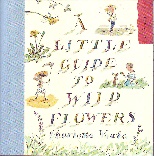 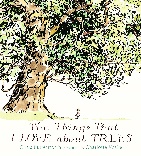 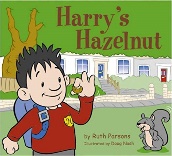 A Little Guide to Wild Flowers(Charlotte Voake)The Things That I LOVE about TREES(Chris Butterworth)Harry’s Hazelnut(Ruth Parsons)2Working ScientificallyLiving Things and Their HabitatsWorking ScientificallyLiving Things and Their HabitatsWorking ScientificallyMaterialsWorking ScientificallyMaterialsWorking ScientificallyAnimals Including HumansWorking ScientificallyPlantsYear 2 - Suggested Linked Texts (Reading Across the Curriculum)Year 2 - Suggested Linked Texts (Reading Across the Curriculum)Year 2 - Suggested Linked Texts (Reading Across the Curriculum)Year 2 - Suggested Linked Texts (Reading Across the Curriculum)Year 2 - Suggested Linked Texts (Reading Across the Curriculum)Year 2 - Suggested Linked Texts (Reading Across the Curriculum)Year 2 - Suggested Linked Texts (Reading Across the Curriculum)Jack and the Beanstalk(Richard Walker)Ten Seeds(Ruth Brown)A Seed Is Sleepy(Dianna Aston)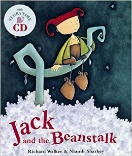 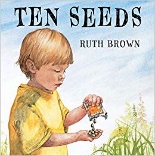 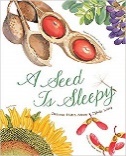 Jack and the Beanstalk(Richard Walker)Ten Seeds(Ruth Brown)A Seed Is Sleepy(Dianna Aston)The Tin Forest(Helen Ward)Traction Man(Mini Grey)Three Little Pigs(Lesley Sims)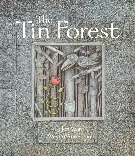 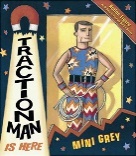 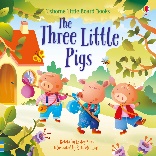 The Tin Forest(Helen Ward)Traction Man(Mini Grey)Three Little Pigs(Lesley Sims)The Gruffalo(Julia Donaldson)Meerkat Mail(Emily Gravett)No Place Like Home(Jonathon Emmett) 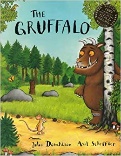 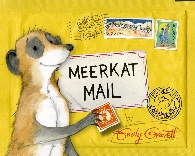 Jack and the Beanstalk(Richard Walker)Ten Seeds(Ruth Brown)A Seed Is Sleepy(Dianna Aston)3Working ScientificallyForcesSuggested People:William Gilbert(Theories on Magnetism)Andre Marie Ampere(Founder of Electro-Magnetism)Working ScientificallyRocks and SoilsSuggested People:Mary Anning(Discovery of Fossils)Inge Lehmann(Earth’s Mantle)Working ScientificallyPlantsSuggested People:Jan Ingenhousz(Photosynthesis)Joseph Banks(Botanist)Working ScientificallyAnimals incl HumansSuggested People:Adelle Davis(20th Century Nutritionist)Marie Curie(Radiation / X-Rays)Working ScientificallyLightSuggested People:James Clerk Maxwell(Visible and Invisible Waves of Light)Working ScientificallyYear 3 - Suggested Linked Texts (Reading Across the Curriculum)Year 3 - Suggested Linked Texts (Reading Across the Curriculum)Year 3 - Suggested Linked Texts (Reading Across the Curriculum)Year 3 - Suggested Linked Texts (Reading Across the Curriculum)Year 3 - Suggested Linked Texts (Reading Across the Curriculum)Year 3 - Suggested Linked Texts (Reading Across the Curriculum)Year 3 - Suggested Linked Texts (Reading Across the Curriculum)The Iron Man(Ted Hughes)Mrs Armitage: Queen of the Road(Quentin Blake)Mr Archimedes’ Bath(Pamela Allen)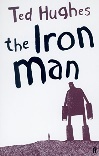 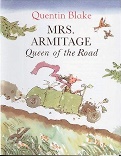 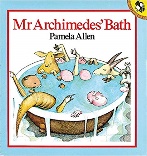 The Pebble in My Pocket(Meredith Hooper)Stone Girl, Bone Girl(Laurence Anholt)The Street Beneath My Feet(Charlotte Guillain & Yuval Zommer)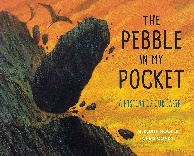 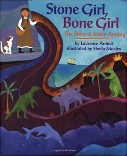 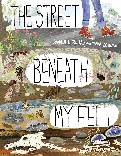 The Story of Frog Belly Rat Bone(Timothy Basil Ering)The Hidden Forest(Jeannie Baker)George and Flora’s Secret Garden(Jo Elworthy)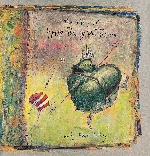 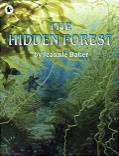 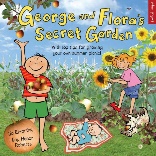 Funnybones(Janet and Allan Ahlberg)I Will Never Not Ever Eat a Tomato(Lauren Child)Goldilocks and the Three Bears(Samantha Berger)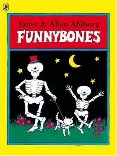 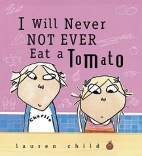 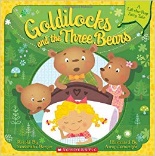 The Owl Who Was Afraid of the Dark(Jill Tomlinson)The Dark(Lemony Snicket)The Firework-Maker's Daughter(Philip Pullman)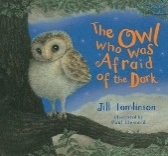 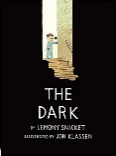 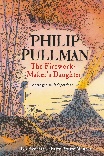 4Working Scientifically ElectricitySuggested people: Joseph Swan(Incadesecant Light Bulb)Working Scientifically Animals Including humansSuggested people: Ivan Pavlov(Digestive System Mechanisms)Joseph Lister(Discovered Antiseptics)Working Scientifically Living things and their HabitatsSuggested people: Cindy Looy(Environmental Change and Extinction)Jaques Cousteau(Marine Biologist)Working Scientifically SoundSuggested people: Aristotle(Sound Waves)Gailileo Galilei(Frequency and Pitch of Sound Waves)Alexander Graham Bell(Invented the Telephone)Working Scientifically SoundSuggested people: Aristotle(Sound Waves)Gailileo Galilei(Frequency and Pitch of Sound Waves)Alexander Graham Bell(Invented the Telephone)Working Scientifically States of matterSuggested people: Anders Celcius(Celcius Temperature Scale)Daniel Fahrenheit(Fahrenheit Temperature Scale / Invention of the Thermometer)Year 4 - Suggested Linked Texts (Reading Across the Curriculum)Year 4 - Suggested Linked Texts (Reading Across the Curriculum)Year 4 - Suggested Linked Texts (Reading Across the Curriculum)Year 4 - Suggested Linked Texts (Reading Across the Curriculum)Year 4 - Suggested Linked Texts (Reading Across the Curriculum)Year 4 - Suggested Linked Texts (Reading Across the Curriculum)Year 4 - Suggested Linked Texts (Reading Across the Curriculum)Until I Met Dudley(Roger McGough)Oscar and the Bird: A Book about Electricity(Geoff Waring)Electrical Wizard: How Nikola Tesla Lit Up the World(Elizabeth Rusch)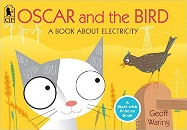 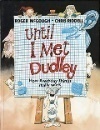 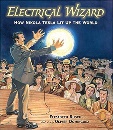 Human Body Odyssey (Werner Holzwarth)Crocodiles Don't Brush Their Teeth(Colin Fancy)Wolves(Emily Gravett)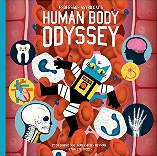 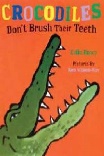 The Vanishing Rainforest(Richard Platt)The Morning I Met a Whale(Michael Morpurgo)Journey to the River Sea(Eva Ibbotson)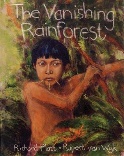 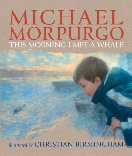 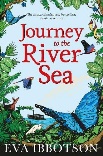 Horrid Henry Rocks(Francesca Simon)Moonbird(Joyce Dunbar)The Pied Piper of Hamelin(Natalia Vasquez)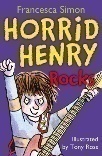 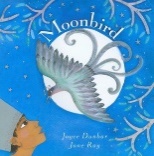 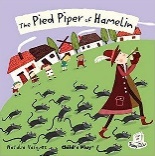 Horrid Henry Rocks(Francesca Simon)Moonbird(Joyce Dunbar)The Pied Piper of Hamelin(Natalia Vasquez)Charlie and the Chocolate Factory(Roald Dahl)Once Upon a Raindrop: The Story of Water(James Carter)Sticks(Diane Alber)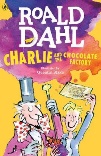 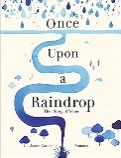 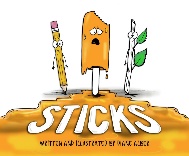 5Working Scientifically Properties and changes of materialsSuggested people: Spencer Silver,Arthur Fry and Alan Amron(Post-It Notes)Ruth Benerito(Wrinkle-Free Cotton)Working Scientifically Earth and Space Suggested people: Claudius Ptolemy and Nicolaus Copernicus(Heliocentric vs Geocentric Universe)Neil Armstrong(First man on the Moon)Helen Sharman(First British astronaut)Tim Peake(First British ESA astronaut)Working Scientifically ForcesSuggested people: Galileo Galilei(Gravity and Acceleration)Archimedes of Syracuse(Levers)Working Scientifically Living things and their habitatsSuggested people: David Attenborough(Naturalist and Nature Documentary Broadcaster)James Brodie of Brodie(Reproduction of Plants by Spores)Working Scientifically Living things and their habitatsSuggested people: David Attenborough(Naturalist and Nature Documentary Broadcaster)James Brodie of Brodie(Reproduction of Plants by Spores)Working Scientifically Animals including humansSuggested people: Thomas Young(Wave Theory of Light)Ibn al-Haytham (Alhazen)(Light and our Eyes)Year 5 - Suggested Linked Texts (Reading Across the Curriculum)Year 5 - Suggested Linked Texts (Reading Across the Curriculum)Year 5 - Suggested Linked Texts (Reading Across the Curriculum)Year 5 - Suggested Linked Texts (Reading Across the Curriculum)Year 5 - Suggested Linked Texts (Reading Across the Curriculum)Year 5 - Suggested Linked Texts (Reading Across the Curriculum)Year 5 - Suggested Linked Texts (Reading Across the Curriculum)Itch(Simon Mayo)Kensuke's Kingdom(Michael Morpurgo)The BFG(Roald Dahl)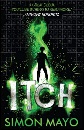 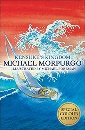 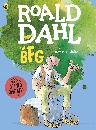 The Skies Above My Eyes(Charlotte Guillain & Yuval Zommer)George’s Secret Key to the Universe(Lucy and Stephen Hawking with Christophe Galfard)The Way Back Home(Oliver Jeffers)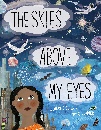 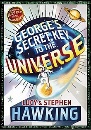 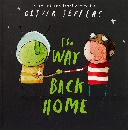 The Enormous Turnip(Katie Daynes)Leonardo's Dream(Hans de Beer)The Aerodynamics of Biscuits(Clare Helen Welsh)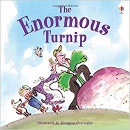 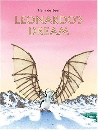 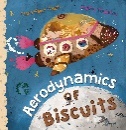 Charlotte’s Web(E.B. White)The Land of Neverbelieve(Norman Messenger)Mummy Laid an Egg(Babette Cole)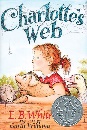 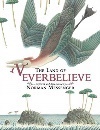 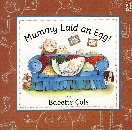 Charlotte’s Web(E.B. White)The Land of Neverbelieve(Norman Messenger)Mummy Laid an Egg(Babette Cole)Letters from the Lighthouse(Emma Carroll)The Gruffalo’s Child(Julia Donaldson)The King Who Banned the Dark(Emily Haworth-Booth)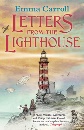 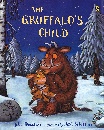 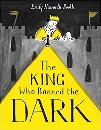 6Working ScientificallyLightSuggested people: Isaac Newton(Light)Working ScientificallyElectricity Suggested people: Thomas Edison(Light bulb)Working ScientificallyLiving Things and Their Habitats Suggested people: Charles Darwin and Alfred Russel Wallace(Theory of Evolution by Natural Selection)Working ScientificallyAnimals including humans/Evolution  and inheritanceSuggested people: Charles Darwin and Alfred Russel Wallace(Theory of Evolution by Natural Selection)Jane Goodall(Chimpanzees)Working ScientificallyAnimals including humans/Evolution  and inheritanceSuggested people: Charles Darwin and Alfred Russel Wallace(Theory of Evolution by Natural Selection)Jane Goodall(Chimpanzees)Working ScientificallyCirculationSuggested people: Justus von Liebig(Theories of Nutrition and Metabolism)Sir Richard Doll(Linking Smoking and Health Problems)Leonardo Da Vinci(Anatomy)Year 6 - Suggested Linked Texts (Reading Across the Curriculum)Year 6 - Suggested Linked Texts (Reading Across the Curriculum)Year 6 - Suggested Linked Texts (Reading Across the Curriculum)Year 6 - Suggested Linked Texts (Reading Across the Curriculum)Year 6 - Suggested Linked Texts (Reading Across the Curriculum)Year 6 - Suggested Linked Texts (Reading Across the Curriculum)Year 6 - Suggested Linked Texts (Reading Across the Curriculum)The Dark(Lemony Snicket)One Smart Fish(Christopher Wormell)The Molliebird(Jules Pottle)Our Family Tree(Lisa Westberg Peters)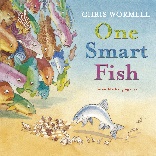 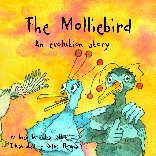 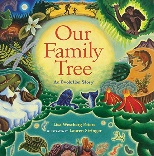 Beetle Boy(M G Leonard)Insect Soup(Barry Louis Polisar)Fur and Feathers(Janet Halfmann)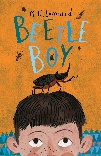 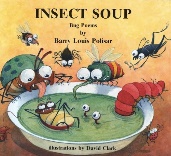 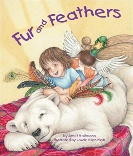 Hair in Funny Places(Babette Cole)Giant(Kate Scott)You're Only Old Once!(Dr. Seuss)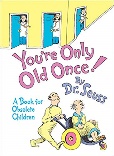 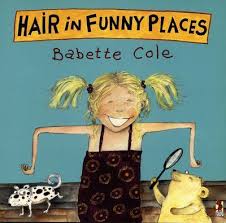 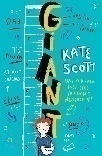 Hair in Funny Places(Babette Cole)Giant(Kate Scott)You're Only Old Once!(Dr. Seuss)Pig-Heart Boy(Malorie Blackman)Skellig(David Almond)A Heart Pumping Adventure(Heather Manley)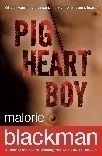 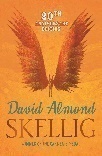 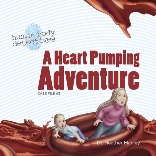 